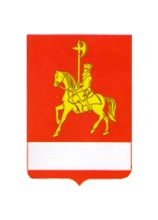 АДМИНИСТРАЦИЯ КАРАТУЗСКОГО РАЙОНАПОСТАНОВЛЕНИЕ18.01.2017                                        с. Каратузское                                              № 25-пО внесении изменений в постановление администрации Каратузского района от 31.10.2013 № 1126-п «Об утверждении муниципальной программы «Развитие сельского хозяйства в Каратузском районе»»В соответствии со статьей 179 Бюджетного кодекса Российской Федерации, постановлением администрации Каратузского района от 29.07.2013 № 738-п «Об утверждении Порядка принятия решений о разработке муниципальных программ Каратузского района, их формировании и реализации», руководствуясь ст. 28 Устава муниципального образования «Каратузский район», ПОСТАНОВЛЯЮ:Внести в постановление администрации Каратузского района от 31.10.2013 № 1126-п «Об утверждении муниципальной программы «Развитие сельского хозяйства в Каратузском районе»» следующие изменения:1.1. Приложение № 2 к подпрограмме «Развитие малых форм хозяйствования в Каратузском районе» изменить и изложить в следующей редакции согласно приложению № 1 к настоящему постановлению.1.2. Приложение № 7 к муниципальной программе «Развитие сельского хозяйства в Каратузском районе» изменить и изложить в следующей редакции согласно приложению № 2 к настоящему постановлению.2. Контроль за исполнением настоящего постановления возложить на Е.И. Тетюхина, заместителя главы района по сельскому хозяйству, производству и имущественным вопросам.3. Постановление вступает в силу в день, следующий за днем его официального опубликования в периодическом печатном издании Вести муниципального образования «Каратузский район».Гава района                                                                                                    К.А. ТюнинПриложение № 1 к постановлению администрации Каратузского районаот  18.01.2017 № 25-пПриложение № 2к подпрограмме «Развитие малых форм хозяйствования в Каратузском районе»Мероприятия подпрограммыПриложение № 2 к постановлению администрации Каратузского района от  18.01.2017 № 25-пПриложение № 7 К муниципальной программе «Развитие сельского хозяйства в Каратузском районе»ПодпрограммаКомплексное развитие сельских территорий Каратузского района1.ПАСПОРТ ПОДПРОГРАММЫ 2. Обоснование подпрограммы2.1.Постановка проблемы и обоснование необходимости принятия программыЭффективное наращивание производственного потенциала в агропромышленном комплексе во многом зависит от стабильности комплексного развития сельских территорий. Повышение роли и конкурентоспособности районного аграрного сектора экономики зависит от улучшения качественных характеристик продуктивного скота.Основными причинами исторически сложившейся неблагоприятной ситуации в комплексном развитии села являются недостаточное финансирование развития социальной и инженерной инфраструктуры, преобладание дотационности бюджетов на уровне сельских поселений, высокий уровень затратности комплексного развития сельских территорий в связи с мелкодисперсным характером сельского расселения.Интегральный эффект от негативного социально-экономического развития сельских территорий выражается в сокращении количества сельских населенных пунктов, запустению сельских территорий, выбытию из оборота продуктивных земель сельскохозяйственного назначения. Этому способствует также крайне низкий уровень комфортности проживания в сельской местности. Одним из важнейших факторов качества жизни, которые формируют предпочтения для проживания в той или иной местности, является обеспеченность и благоустройство жилищного фонда, наличие инженерных коммуникаций, транспортная доступность, а также развитие объектов социальной сферы и результативность их деятельности. На начало 2016 года в Каратузском районе зарегистрировано 14 сельских администраций, в которых проживают 15219  человек.Значительная территориальная разбросанность населенных пунктов, их удаленность друг от друга и относительная малонаселенность, меньшая доступность для населения качественных услуг по месту жительства в связи с ограниченностью инфраструктуры и недостаточным количеством преподавательских кадров усложняют организационное, финансовое и техническое обеспечение развития образования. Низкий уровень обеспеченности села объектами социально-инженерной инфраструктуры является одним из основных факторов, обусловливающих непривлекательность сельской местности и рост миграционных настроений, особенно среди сельской молодежи.Таким образом, к числу основных проблем развития сельских территорий, на решение которых должна быть направлена реализация мероприятий подпрограммы, можно выделить следующие:а) низкий уровень обеспеченности хозяйств района высокопродуктивными животными;б) высокий уровень заболеваний лейкозом у животных;в) отсутствие переработки молока на селе;в) низкий уровень обеспеченности общеобразовательными учреждениями.Вопрос развития сельских территорий носит комплексный характер и его решение может быть достигнуто с применением программно-целевого подхода, приоритетности развития социальной, инженерной и транспортной инфраструктуры в местах реализации инвестиционных проектов или эффективно функционирующих предприятий в агропромышленном комплексе, консолидации финансовых ресурсов для развития сельской инфраструктуры. Повышение роли и конкурентоспособности районного аграрного сектора экономики требуют адекватных мер по улучшению условий содержания скота и, как следствие, роста продуктивности сельскохозяйственных животных, организация переработки молока и мяса сельскохозяйственных животных.Приоритетом в сфере развития сельских территорий является комплексное планирование развития сельских территорий в соответствии с документами территориального планирования и обустройство объектами социальной и инженерной инфраструктуры населенных пунктов, расположенных в сельской местности, в которых осуществляются инвестиционные проекты в сфере агропромышленного комплекса, использование механизмов государственно-частного партнерства и привлечение средств внебюджетных источников для финансирования мероприятий подпрограммы, включая средства населения и организаций.В настоящей Подпрограмме под инвестиционным проектом в сфере агропромышленного комплекса понимается осуществление сельскохозяйственным товаропроизводителем капитальных вложений, связанных со строительством (реконструкцией, модернизацией) объектов сельскохозяйственного назначения, переработки и реализации сельскохозяйственной продукции, приобретением скота, сельскохозяйственной техники и оборудования, в процессе которых создаются высокотехнологичные места.2.1.1. Инфекционное заболевание крупного рогатого скота - лейкоз.На территории района осуществляют производственную деятельность 3 сельскохозяйственных организации и два из них неблагополучны по инфекционному заболеванию (лейкоз). Поэтому в районе актуальной остается проблема сохранения поголовья сельскохозяйственных животных, в частности крупного рогатого скота. Для решения этой проблемы необходима государственная поддержка.Лейкоз – инфекционное хроническое заболевание, имеющее опухолевую природу. Лейкоз крупного рогатого скота по частоте и тяжести занимает ведущее место.Источником возбудителя болезни являются инфицированные вирусом лейкоза крупного рогатого скота животные на всех стадиях инфекционного процесса. Животные заражаются при проникновении в организм лимфоцитов, содержащих вирус лейкоза, энтерально и парентерально.Экономический ущерб, причиняемый лейкозом хозяйству, является следствием: 
- снижения количества и качества молочной и мясной продукции, 
- преждевременного падежа или вынужденной выбраковки и убоя больных животных, 
- затрат на обеззараживание молока (пастеризацию, так как сырое молоко от зараженных животных запрещено использовать для питания людей), 
- недополучения молодняка, потери его племенной ценности и ограничения в реализации, 
- затрат на проведение ветеринарно-профилактических мероприятий.Больные коровы становятся более восприимчивыми к инфекционным и незаразным заболеваниям. При этом увеличивается яловость, снижается выход телят, наблюдаются аборты. Телята от таких коров чаще страдают расстройствами пищеварения и болезнями органов дыхания. Проблема своевременной эффективной диагностики и оздоровления от лейкоза стоит как никогда остро. Распространению лейкоза среди восприимчивого поголовья способствуют: совместное содержание здоровых и зараженных животных, а также их совместный выпас, выпаивание телятам молозива и молока от больных коров, использование для осеменения спермы зараженных лейкозом быков, несоблюдение правил асептики и антисептики при ветеринарно-зоотехнических мероприятиях (взятие крови, вакцинация, ректальные исследования, мечение и пр.).Инфицированность в хозяйствах достигает 72 процентов. Отмечается ее ежегодный рост.Учитывая эпизоотическую обстановку по лейкозу крупного рогатого скота, эффективность проводимых мероприятий, а также экономическое состояние сельхозпредприятий, оздоровление крупного рогатого скота (далее – КРС) от лейкоза необходимо осуществлять путем реализации маточного поголовья КРС на убойный цех и приобретением телок, коров-первотелок и нетелей из племенных или товарных хозяйств благополучных по лейкозному заболеванию КРС.При обновлении стада в хозяйствах будут сохранены рабочие места и созданы 2 новых рабочих места: зоотехник и техник осеменатор.2.1.2. Возможность создания переработки молока.Повышение устойчивости экономики села возможно за счет диверсификации существующей структуры. Диверсификация экономики будет достигнута за счет развития не сырьевых секторов, включающих перерабатывающие отрасли промышленности, агропромышленного комплекса и предпринимательской деятельности.Существует возможность создания замкнутой технологической цепочки по производству, переработке и реализации молока.Лидером по производству молока и мяса в селах района является Государственное предприятие Красноярского края «Каратузское дорожное ремонтное строительное управление» (далее – ГП КК «Каратузское ДРСУ). Доля выпуска продукции этим предприятием – 20,4 процентов. Сырое молоко сельскохозяйственными предприятиями района реализуется на молокозавод города Минусинска общества с ограниченной ответственностью «Молоко», в связи с отсутствием оборудования для его переработки.Планируется установка модульного цеха по переработке молока и его пакетирование. Производительность цеха составит 1 тонну в смену, годовая мощность при полной загрузке составит 700 тонн цельномолочной продукции жирностью 2,5 процентов.Переработка молокаТаблица 1Планируется обеспечить молочными продуктами население района до 60 процентов, учреждения бюджетной сферы до 70 процентов. Реализацию пастеризованного молока пакетированного и на разлив производить по данной схеме торговой сети, в целях повышения эффективности реализации сельхозпродукции, обеспечивающей при этом доступность продовольствия для населения. Возможна реализация молочной продукции в ближайшие районы (Курагинский, Минусинский, республику Хакасия и республику Тыва).Данное мероприятие позволит создать 3 рабочих места для работы в цехе.Схема 1.  Замкнутая технологическая цепочка  по производству, переработке и реализации молокаПланируемая переработка сельскохозяйственной продукции в некоторых кооперативах не состоялась по причине отсутствия залоговой базы для получения кредитов на приобретение оборудования для дальнейшей работы.2.1.3. Создание замкнутой технологической цепочки по производству мясных полуфабрикатов.В течение 15 лет поголовье свиней во всех категориях хозяйств Каратузского района снизилось на 41,8 процентов (с 14138 голов до 10879 голов). Это связано с тем, что основная масса фондов свиноводческой отрасли физически и морально устарела, неразвита селекционно-генетическая структура, биологический потенциал животных используется далеко не в полной мере.В рамках подпрограммы решается одна из важнейших задач - развитие свиноводства, которое окажет положительное влияние на динамику такого показателя как доля отечественного производства в формировании ресурсов мяса и мясопродуктов (в пересчете на мясо) и менее значительно на индекс производства продукции животноводства в хозяйствах всех категорий.Свиноводство в Каратузском районе испытывает ряд проблем, являющихся сдерживающими факторами в его развитии. Такие как:наличие материально-технической базы, требующей модернизации;сокращение генофонда перспективных пород свиней;недостаточный уровень кормовой базы отрасли свиноводства;Высокий уровень кормопотребления, ветеринарных и эксплуатационных затрат делают устаревшее традиционное свиноводство малорентабельным и непривлекательным для многих сельскохозяйственных товаропроизводителей.Наращивание объемов производства в свиноводстве является сложной и многоуровневой задачей. Для повышения эффективности и конкурентоспособности отрасли требуется привлечение финансовых ресурсов, в т.ч. кредитов банков, средств внутренних и внешних инвесторов, а также концентрация средств на наиболее приоритетных направлениях. Высокая зависимость экономических результатов от генетического потенциала животных, от качества кормов, применяемых технологий производства не позволяют при развитии отрасли в полной мере полагаться только на регулирование рыночной экономики, что делает актуальными и необходимыми меры государственной поддержки.Адресность выделения средств, увязка их с конечными результатами, усиление контроля за целевым использованием выделяемых финансовых ресурсов - этим требованиям в наибольшей степени отвечает программно-целевой метод решения проблемы.Данная подпрограмма направлена на проведение модернизации свиноводческих предприятий и создание прочной кормовой базы, что является важным фактором для увеличения производства свинины.Реализация инвестиционных проектов по модернизации производственной базы дает возможность сельскохозяйственным предприятиям перейти на современные стандарты свиноводства и создать дополнительные рабочие места. Крестьянско-фермерские хозяйства, занимающиеся производством свинины сегодня испытывают дефицит племенных ресурсов в специализированных породах мясного направления продуктивности (дюрок, ландрас, пьетрен, йоркшир), без которых невозможно создать качественно новую сырьевую базу беконной и мясной свинины. Их удельный вес не позволяет обеспечить в полном объеме возросший спрос товарного свиноводства для производства скороспелых мясных гибридов отечественной селекции. Повышение эффективности производства животноводческой продукции возможно за счет увеличения высокопродуктивного поголовья сельскохозяйственных животных, применения современного технологического оборудования, изменения подходов к выращиванию, кормлению и содержанию животных.В районе разведением свиней занимаются 10 крестьянско-фермерских хозяйств. Их развитие потребует кардинальных изменений в строительстве современных сельскохозяйственных зданий и их оснащении, приобретении небольших по численности, но высокопродуктивных животных, их кормлению и ветеринарно-санитарной защите. Потребуется привлечение крупных финансовых ресурсов, значительная часть которых может предоставляться на долгосрочной основе, при активной государственной поддержке.На территории района создано предприятие, которое занимается закупом и переработкой мяса. Цех выпускает более 35 видов полуфабрикатов: мясные полуфабрикаты (котлеты различных видов, голубцы, манты, тефтели, фрикадельки, пельмени в ассортименте, шашлыки, фарш различных видов), блины, вареники, копчено-вареная продукция (колбаса, карбонат свинина, мясо кур) и другая продукция. Производительность предприятия более 5 тонн готовой продукции в месяц. На сегодняшний день  на предприятии работают  14 человек.Для снижения себестоимости произведенной продукции и увеличения объемов, ассортимента выпускаемой продукции планируется строительство свинофермы и покупка племенных пород свиней. К 2019 году будет обеспечено рабочими местами 6 человек, увеличатся поступления доходов в бюджет.Конечная цель таких мер – обеспечение устойчивого, конкурентоспособного развития свиноводческой фермы, обеспечение жителей района  экологически качественной и относительно недорогой продукцией.Важным фактором в сфере развития производства продуктов питания будет являться финансовая помощь в виде гранта на строительство помещения для содержания и приобретение свиней.Схема 2. Замкнутая технологическая цепочка по производству, переработке и реализации мясаПланируется обеспечить мясными продуктами население района до 70 процентов, учреждения бюджетной сферы до 100 процентов. Реализацию мясных полуфабрикатов производить по данной схеме торговой сети, в целях повышения эффективности реализации сельхозпродукции, обеспечивающей при этом доступность продовольствия для населения.Переработка мясатаблица 22.1.4. Реконструкция детского сада «Малышок» в село Таскино.На территории Каратузского района в 25 километрах от районного центра расположено село Таскино. В селе имеется: Таскинский сельсовет, Муниципальное бюджетное учреждение культуры «Центр культуры» на 300 мест, Таскинская сельская картинная галерея, которая хранит историю экономического и общественного развития Каратузского района и Трудовой славы его тружеников, Муниципальное бюджетное образовательное учреждение Таскинская средняя образовательная школа, Муниципальное бюджетное дошкольное образовательное учреждение Таскинский детский сад «Малышок» (далее - МБДОУ Таскинский детский сад «Малышок»), фельдшерско-акушерский пункт, почтовое отделение, ветеринарный участок, 4 магазина, магазин-пекарня «Пышка». Функционирует 2 крестьянско-фермерских хозяйства, сельскохозяйственны обслуживающее-перерабатывающий кооператив «Клевер», по селу проходит федеральная трасса М54.В 2015 году в районе произошло слияние предприятий двух форм собственности закрытое акционерное общество «Кирова» (далее – ЗАО «Кирова») (на территории Таскинского сельсовета) и ГП КК «Каратузское ДРСУ» в одно. В результате чего было передано 3500 га земель в пользу эффективно работающего предприятия. Сохранено  420 голов КРС  (на 01 января 2016 года 507 голов), произошло увеличение продуктивности на одну фуражную корову  на 60 процентов, сохранено 65 рабочих мест, рост заработной платы и увеличение налогооблагаемой базы в 2 раза, укрепление экономики района. В дальнейшем планируется увеличение поголовья КРС, переработка молока, создание новых рабочих мест. Поэтому на территорию будут привлекаться молодые семьи, специалисты. В рамках государственных программ «Развитие сельского хозяйства и регулирование рынков сельскохозяйственной продукции, сырья и продовольствия», «Создание условия для обеспечения доступным и комфортным жильем граждан Красноярского края» для привлечения и закрепления молодых кадров будет строиться новое жилье.Повышается уровень благосостояния населения и качество его жизни, что напрямую связано с демографической ситуацией в селе, повысилась рождаемость. Следовательно необходимо детское дошкольное учреждение, отвечающее требованиям санитарных правил и норм.  В настоящее время в селе проживает 715 человек, из них молодежи от 7 до 18 лет – 125 человек. 70 детей дошкольного возраста:- от 0 до 1,5 лет -18 детей;- от 1,5 до 3 лет -11 детей;- от , до 7 лет -41 ребенок.45 из них посещают детский сад:- от 0 до 1,5 лет – 6 детей;- от 1,5 до 3 лет – 5 детей;- от 3 до 7 лет – 34 ребенка.Здание, в котором находится детский сад «Малышок», является приспособленным, введено в эксплуатацию в 1922 году. В настоящее время здание признано аварийным, готовятся документы на получение экспертного заключения по состоянию несущих конструкций здания. Для эффективного функционирования детского сада требуются очень большие затраты.На территории села Таскино располагается двухэтажное кирпичное здание, которое в настоящее время не востребовано. В здании необходимо провести капитальный ремонт. Перевод детей в кирпичное более новое здание позволит существенно сократить затраты на содержание детей в детском саду, увеличить количество детей в группах, создать 3 новых рабочих места и более современные условия для образовательной деятельности дошкольников.МБДОУ Таскинский детский сад «Малышок» является важным звеном системы образования села Таскино, обеспечивающим помощь семье в воспитании детей дошкольного возраста, охране и укрепления их физического и психического здоровья, развития индивидуальных способностей и необходимой коррекции их здоровья.2.2.  Анализ современного состояния ведения животноводства в хозяйствах района.В 2015 году в отрасли животноводства произошел спад поголовья крупного рогатого скота. На 1 января 2016 года поголовье крупного рогатого скота в хозяйствах района, имеющих статус юридического лица составило 1578 голов (сократилось на 19,4 процентов по сравнению с 2009 годом), из него: коров - 630 голов (сократилось на 20,1 процентов). В сельскохозяйственных организациях провели выбраковку или ремонт стада коров по причине низкой молочной продуктивности.Поголовье скота на конец года, головНа 1 января 2016 года производство продукции животноводства: мясо всех видов в хозяйствах составило – 135,9 тонн (уменьшилось на 19,7 процентов по сравнению с 2009 годом). Производство продукции животноводстваМясо КРС (выращивание), тоннВаловой объем производство молока снижается с каждым годом и на 01 января 2016 года составил 1688,2 тонны, что ниже 2009 года на 24,4 процентов. Производство продукции животноводствамолоко, тоннМолочная продуктивность коров  сократилось на 8,2 процентов по сравнению с 2009 годом и составила 2692 килограмма (в 2009 - 2933 килограмма).Продуктивность сельскохозяйственных животныхТаблица 5Поголовье свиней во всех категориях хозяйств Каратузского района за 2009-2015 года, головТаблица 6А поголовье свиней в 2015 году выросло на 13 процентов по отношению к 2009 году.Большой вклад делают сельскохозяйственные кооперативы. Основная деятельность сельскохозяйственных кооперативов сосредоточена на закупе мяса КРС, свиней, конины и молока у граждан, ведущих личное подсобное хозяйство. В 2009 году было закуплено у населения 487 тонн мяса в живом весе, за 2015 год закуплено – 746,7 тонн. Закуп молока в 2014 году составил 833,8 тонн, в 2015 году закуп увеличился на 6,7 процентов, что составило 890 тонн.2.2. Основные цели, задачи, этапы и срок выполнения подпрограммы, целевые индикаторыПодпрограмма охватывает мясной и молочный подкомплексы района, включающие в себя отрасли по производству мяса свинины, КРС, а также молока.Целью подпрограммы является повышение устойчивого развития производства, переработки и реализации сельскохозяйственной продукции, а также рост занятости и повышения уровня жизни населения Каратузского района.Для достижения намеченной цели необходимо решение следующих основных задач:- оздоровление хозяйств от вируса лейкоза КРС, снижение уровня инфицированности животных;- создание условий для оздоровления хозяйств и сохранение поголовья;- организация переработки молока в районе;- увеличение производства свинины;   - обновление производственной базы свиноферм;- повышение доступности и улучшение качества услуг образования, путем капитального ремонта здания.Для оценки степени достижения цели подпрограммы, решения задач сформирована система целевых показателей (индикаторов).Совершенствованием технологий производства продукции, повышением ее конкурентоспособности, а также обеспечением безопасности пищевых продуктов обоснован выбор мероприятий подпрограммы.Целевые индикаторы подпрограммы, отражены в приложении №1 к  подпрограмме.Срок реализации подпрограммы: 2017 - 2019 годы.2.3. Механизм реализации подпрограммыМеханизм реализации подпрограммы предусматривает следующие мероприятии:- предоставление грантов юридическим лицам и индивидуальным предпринимателям, являющимся, сельскохозяйственными товаропроизводителями на приобретение сельскохозяйственных животных;- предоставление грантов юридическим лицам и индивидуальным предпринимателям, являющимся, сельскохозяйственными товаропроизводителями на строительство объектов животноводства для содержания свиней;- предоставление грантов юридическим лицам и индивидуальным предпринимателям, являющимся, сельскохозяйственными товаропроизводителями на строительство цеха по переработке сельскохозяйственной продукции (молока);- капитальный ремонт здания дошкольной образовательной организации.Бюджетное финансирование мероприятий подпрограммы осуществляется за счет средств бюджета Каратузского муниципального района, в том числе средств иных межбюджетных трансфертов, поступивших в бюджет Каратузского муниципального района из бюджета Красноярского края в рамках Закона Красноярского края «О государственной поддержке муниципальных районов Красноярского края, реализующих муниципальные программы, направленные на развитие сельских территорий» от 21.04.2016 № 10-4429 (далее – иные межбюджетные трансферты), при условии их предоставления по результатам конкурсного отбора. Под сельскохозяйственными товаропроизводителями в настоящей подпрограмме понимаются зарегистрированные на территории края организации, индивидуальные предприниматели, осуществляющие производство сельскохозяйственной продукции, ее первичную и последующую (промышленную) переработку (в том числе на арендованных основных средствах) в соответствии с перечнем, утверждаемым Правительством Российской Федерации, и реализацию этой продукции, при условии, что в доходе сельскохозяйственных товаропроизводителей от реализации товаров (работ, услуг) доля дохода от реализации этой продукции составляет не менее чем семьдесят процентов за календарный год.2.3.1. Предоставление грантов юридическим лицам и индивидуальным предпринимателям, являющимся, сельскохозяйственными товаропроизводителями на приобретение сельскохозяйственных животных1. Средства гранта предоставляются сельскохозяйственным товаропроизводителям на приобретение племенных животных крупного рогатого скота и свиней (далее – грант). 2. Размер гранта на приобретение одной головы КРС составляет 87 процентов от стоимости ее приобретения, в том числе средства бюджета Муниципального образования «Каратузский район» - 2 процента, средства иных межбюджетных трансфертов - 85 процентов. При этом максимальный размер гранта, предоставляемого на приобретение одной головы КРС, не может превышать 83 520,0 рублей. 3. Размер гранта на приобретение одной головы свиноматки составляет 90 процентов от стоимости ее приобретения, в том числе средства бюджета Муниципального образования  «Каратузский район» - 5 процентов, средства иных межбюджетных трансфертов - 85 процентов. При этом максимальный размер гранта, предоставляемого на приобретение одной головы свиноматки, не может превышать 18 000,0 рублей. 4. Отбор сельскохозяйственных товаропроизводителей – получателей грантов проводится по результатам конкурсного отбора. Состав и положение о конкурсной комиссии утверждается администрацией Каратузского района.5. Гранты предоставляются на основании соглашения заключенного между администрацией Каратузского района и получателем гранта по форме, установленной администрацией Каратузского района. 6. Критерии получателей грантов и критерии отбора, цели, условия и порядок предоставления грантов, порядок возврата грантов в случае нарушения условий, установленных при их предоставлении, а также положения об обязательной проверке администрацией Каратузского района и финансовым управлением Каратузского района соблюдения условий, целей и порядка предоставления грантов их получателями устанавливается муниципальным правовым актом Каратузского района.2.3.2. Предоставление грантов юридическим лицам и индивидуальным предпринимателям, являющимся, сельскохозяйственными товаропроизводителями на строительство объектов животноводства для содержания свиней1. Средства гранта предоставляются сельскохозяйственным товаропроизводителям на приобретение племенных животных крупного рогатого скота и свиней (далее – грант). 2. Размер гранта на строительство объектов животноводства для содержания свиней составляет 90 процентов от стоимости строительства, в том числе средства бюджета Муниципального образования  «Каратузский район» - 5 процентов, средства иных межбюджетных трансфертов - 85 процентов. При этом максимальный размер гранта, предоставляемого на строительство одного объекта животноводства для содержания свиней, не может превышать 21 330,0 тысяч рублей. 3. Отбор сельскохозяйственных товаропроизводителей – получателей грантов проводится по результатам конкурсного отбора. Состав и положение о конкурсной комиссии утверждается администрацией Каратузского района.4. Гранты предоставляются на основании соглашения заключенного между администрацией Каратузского района и получателем гранта по форме, установленной администрацией Каратузского района. 5. Критерии получателей грантов и критерии отбора, цели, условия и порядок предоставления грантов, порядок возврата грантов в случае нарушения условий, установленных при их предоставлении, а также положения об обязательной проверке администрацией Каратузского района и финансовым управлением Каратузского района соблюдения условий, целей и порядка предоставления грантов их получателями устанавливается муниципальным правовым актом Каратузского района.2.3.3. Предоставление грантов юридическим лицам и индивидуальным предпринимателям, являющимся, сельскохозяйственными товаропроизводителями на строительство цеха по переработке сельскохозяйственной продукции (молока) 1. Средства гранта предоставляются сельскохозяйственным товаропроизводителям на приобретение племенных животных крупного рогатого скота и свиней (далее – грант). 2. Размер гранта на строительство объектов животноводства для содержания свиней составляет 90 процентов от стоимости строительства, в том числе средства бюджета Муниципального образования «Каратузский район» - 5 процентов, средства иных межбюджетных трансфертов - 85 процентов. При этом максимальный размер гранта, предоставляемого на строительство цеха по переработке сельскохозяйственной продукции (молока), не может превышать 9000,0 тысяч рублей. 3. Отбор сельскохозяйственных товаропроизводителей – получателей грантов проводится по результатам конкурсного отбора. Состав и положение о конкурсной комиссии утверждается администрацией Каратузского района.4. Гранты предоставляются на основании соглашения заключенного между администрацией Каратузского района и получателем гранта по форме, установленной администрацией Каратузского района. 5. Критерии получателей грантов и критерии отбора, цели, условия и порядок предоставления грантов, порядок возврата грантов в случае нарушения условий, установленных при их предоставлении, а также положения об обязательной проверке администрацией Каратузского района и финансовым управлением Каратузского района соблюдения условий, целей и порядка предоставления грантов их получателями устанавливается муниципальным правовым актом Каратузского района.2.3.4. Капитальный ремонт здания дошкольной образовательной организации1. Исполнителем данного мероприятия является администрация Каратузского района. 2. Подрядчик на выполнение работ по капитальному ремонту здания дошкольной образовательной организации детский сад «Малышок» село Таскино (далее – подрядчик) определяется по результатам конкурсных процедур, проведенных в соответствии с требованиям федерального Закона № 44-ФЗ от 15.04.2013 «О контрактной системе в сфере закупок товаров, работ, услуг для обеспечения государственных и муниципальных нужд». 3. Бюджетное финансирование  данного мероприятия осуществляется на условиях софинансирования, в том числе из бюджета Муниципального образования «Каратузский район» в размере 4,8 процентов, за счет иных межбюджетных трансфертов 95,2 процента от общего объема средств, предусмотренных на капитальный ремонт здания дошкольной образовательной организации.4. Финансирование осуществляется на основании муниципального контракта на выполнение работ по капитальному ремонту здания муниципального дошкольного образовательного учреждения детский сад «Малышок» село Таскино, заключенного между администрацией Каратузского района и подрядной организацией.Финансовая поддержка предоставляется в пределах средств, предусмотренных на эти цели в решении о районном бюджете на очередной финансовый год и плановый период.2.4 Управление подпрограммой и контроль за ходом ее выполнения.Организацию управления настоящей подпрограммой осуществляет администрация Каратузского района.Функции администрации Каратузского района по управлению настоящей подпрограммой:- ежегодное уточнение целевых показателей и затрат по мероприятиям настоящей подпрограммы;- совершенствование механизма реализации настоящей подпрограммы с учетом изменений внешней среды и нормативно-правовой базы;- осуществление текущего контроля за ходом реализации настоящей подпрограммы, использованием бюджетных средств, выделяемых на выполнение мероприятий;- подготовка отчетов о ходе и результатах выполнения мероприятий настоящей подпрограммы;- соблюдения сроков, целевого и эффективного использования бюджетных средств, достижения результатов подпрограммы.Контроль за ходом реализации подпрограммы осуществляют: - администрация Каратузского района; - финансовое управление администрации Каратузского района;- ревизионная комиссия Каратузского района.2.5 Оценка социально-экономической эффективности подпрограммы.Реализация мероприятий подпрограммы при условии финансирования в полном объеме позволит:- снизить количество хозяйств неблагополучных по инфекционному заболеванию (лейкоз) - на 1 хозяйство;- обновить стадо КРС на 100 процентов ;- увеличить поголовье КРС до 1500 голов (рост на 11 процентов к уровню 2016 года);- увеличить поголовье коров до 530 голов (рост на 6,0 процентов к уровню 2016 года);- увеличить поголовье свиней до 800 голов (рост на 16,3 процентов к уровню 2015 года);- построить помещение для содержания свиней от 300 голов; - организовать переработку молока при полной загрузке цеха 700 тонн цельномолочной продукции жирностью 2,5 процентов;- отремонтировать 1 здание под дошкольное образовательное учреждение детский сад;- создать дополнительную группу и увеличить численность детей в группах до 60 человек;- создать 14 новых рабочих мест.Увеличить объем производства по хозяйствам района к 2019 году по сравнению с 2015 годом по основным видам продукции животноводства, в том числе:Оценку эффективности реализации подпрограммы целесообразно проводить, основываясь на показателях целевых индикаторов, которые обеспечат мониторинг динамики изменения показателей роста поголовья свиней и КРС во всех категориях хозяйств, производство качественной мясной и молочной продукции. 2.6. Оценка рисков реализации ПодпрограммыК внешним рискам, которые могут оказать влияние на достижение запланированных результатов, относятся:- недостаточный уровень финансирования из бюджетных источников;- недостаточный уровень финансирования из внебюджетных источников;- неблагоприятная рыночная конъюнктура, затрудняющая реализацию дополнительных объемов свинины отечественного производства.К числу внутренних рисков относятся, прежде всего, организационный риск, демографический риск (нехватка подготовленной рабочей силы), а также производственные риски (кормообеспечение, ветеринарная защита и т.д.). Технологические риски, обычно связываемые с освоением  новых техники и оборудования, практически отсутствуют, к тому же они полностью устраняются мероприятиями по подготовке и переподготовке кадров и развитию человеческого потенциала отрасли.Управление внешними рисками в рамках реализации подпрограммы должно сводиться к точному и своевременному обеспечению финансирования ее мероприятий из всех источников, при этом особое внимание предполагается уделять обеспечению плановых пропорций финансирования из внебюджетных источников с финансированием по линии бюджета действующих обязательств. Эффективное управление внутренними рисками входит в сферу ответственности исполнителей подпрограммы, их отраслевых объединений.2.7. Мероприятия подпрограммыМероприятия подпрограммы приведены в приложении № 2 к настоящей подпрограмме.2.8. Обоснование ресурсного обеспечения подпрограммыФинансирование мероприятий подпрограммы осуществляется за счет средств:- краевого бюджета;- муниципального бюджета;- внебюджетных источников.Общий объем расходов на реализацию подпрограммы в 2017-2019 годах составит 8608,0 тысяч рублей в том числе:за счет краевого бюджета – 0,0 тысяч рублей: в 2017 году – 0,0 тысяч рублей;в 2018 году – 0,0 тысяч рублей;в 2019 году – 0,0 тысяч рублейза счет районного  бюджета – 2640,0 тысяч рублей: в 2017 году – 1029,0 тысяч рублей;в 2018 году – 1195,0 тысяч рублей;в 2019 году – 416,0 тысяч рублейза счет внебюджетных источников – 5968,0 тысяч рублей: в 2017 году – 3806,0 тысяч рублей; в 2018 году – 1310,0 тысяч рублей;в 2019 году – 852,0 тысяч рублей.Приложение №1к подпрограмме «Комплексное развитие сельских территорий Каратузского района»Целевые индикаторы реализации подпрограммыГлава района    														          К.А. ТюнинПриложение №2к подпрограмме «Комплексное развитие сельских территорий Каратузского района»Мероприятия подпрограммыГава района                                                                                                                                                К.А. ТюнинРазвитие малых форм хозяйствования в Каратузском районеГРБСКод бюджетной классификацииКод бюджетной классификацииКод бюджетной классификацииКод бюджетной классификацииРасходы, (тыс. руб.), годыРасходы, (тыс. руб.), годыРасходы, (тыс. руб.), годыРасходы, (тыс. руб.), годыРасходы, (тыс. руб.), годыРасходы, (тыс. руб.), годыРасходы, (тыс. руб.), годыОжидаемый результат от реализации подпрограммного мероприятия (в натуральном выражении)Развитие малых форм хозяйствования в Каратузском районеГРБСГРБСРзПрЦСРВР201420152016201720182019Итого на периодОжидаемый результат от реализации подпрограммного мероприятия (в натуральном выражении)Цель. Поддержка и дальнейшее развитие малых форм хозяйствования на селе и повышения уровня доходов сельского населения.Цель. Поддержка и дальнейшее развитие малых форм хозяйствования на селе и повышения уровня доходов сельского населения.Цель. Поддержка и дальнейшее развитие малых форм хозяйствования на селе и повышения уровня доходов сельского населения.Цель. Поддержка и дальнейшее развитие малых форм хозяйствования на селе и повышения уровня доходов сельского населения.Цель. Поддержка и дальнейшее развитие малых форм хозяйствования на селе и повышения уровня доходов сельского населения.Цель. Поддержка и дальнейшее развитие малых форм хозяйствования на селе и повышения уровня доходов сельского населения.Цель. Поддержка и дальнейшее развитие малых форм хозяйствования на селе и повышения уровня доходов сельского населения.Цель. Поддержка и дальнейшее развитие малых форм хозяйствования на селе и повышения уровня доходов сельского населения.Цель. Поддержка и дальнейшее развитие малых форм хозяйствования на селе и повышения уровня доходов сельского населения.Цель. Поддержка и дальнейшее развитие малых форм хозяйствования на селе и повышения уровня доходов сельского населения.Цель. Поддержка и дальнейшее развитие малых форм хозяйствования на селе и повышения уровня доходов сельского населения.Цель. Поддержка и дальнейшее развитие малых форм хозяйствования на селе и повышения уровня доходов сельского населения.Цель. Поддержка и дальнейшее развитие малых форм хозяйствования на селе и повышения уровня доходов сельского населения.Цель. Поддержка и дальнейшее развитие малых форм хозяйствования на селе и повышения уровня доходов сельского населения.Задача 2. Развитие системы сельскохозяйственной потребительской кооперации для совершенствования системы производства, переработки и реализации продукции, произведенной малыми формами хозяйствования, и удовлетворения потребностей населения в товарах и услугахЗадача 2. Развитие системы сельскохозяйственной потребительской кооперации для совершенствования системы производства, переработки и реализации продукции, произведенной малыми формами хозяйствования, и удовлетворения потребностей населения в товарах и услугахЗадача 2. Развитие системы сельскохозяйственной потребительской кооперации для совершенствования системы производства, переработки и реализации продукции, произведенной малыми формами хозяйствования, и удовлетворения потребностей населения в товарах и услугахЗадача 2. Развитие системы сельскохозяйственной потребительской кооперации для совершенствования системы производства, переработки и реализации продукции, произведенной малыми формами хозяйствования, и удовлетворения потребностей населения в товарах и услугахЗадача 2. Развитие системы сельскохозяйственной потребительской кооперации для совершенствования системы производства, переработки и реализации продукции, произведенной малыми формами хозяйствования, и удовлетворения потребностей населения в товарах и услугахЗадача 2. Развитие системы сельскохозяйственной потребительской кооперации для совершенствования системы производства, переработки и реализации продукции, произведенной малыми формами хозяйствования, и удовлетворения потребностей населения в товарах и услугахЗадача 2. Развитие системы сельскохозяйственной потребительской кооперации для совершенствования системы производства, переработки и реализации продукции, произведенной малыми формами хозяйствования, и удовлетворения потребностей населения в товарах и услугахЗадача 2. Развитие системы сельскохозяйственной потребительской кооперации для совершенствования системы производства, переработки и реализации продукции, произведенной малыми формами хозяйствования, и удовлетворения потребностей населения в товарах и услугахЗадача 2. Развитие системы сельскохозяйственной потребительской кооперации для совершенствования системы производства, переработки и реализации продукции, произведенной малыми формами хозяйствования, и удовлетворения потребностей населения в товарах и услугахЗадача 2. Развитие системы сельскохозяйственной потребительской кооперации для совершенствования системы производства, переработки и реализации продукции, произведенной малыми формами хозяйствования, и удовлетворения потребностей населения в товарах и услугахЗадача 2. Развитие системы сельскохозяйственной потребительской кооперации для совершенствования системы производства, переработки и реализации продукции, произведенной малыми формами хозяйствования, и удовлетворения потребностей населения в товарах и услугахЗадача 2. Развитие системы сельскохозяйственной потребительской кооперации для совершенствования системы производства, переработки и реализации продукции, произведенной малыми формами хозяйствования, и удовлетворения потребностей населения в товарах и услугахЗадача 2. Развитие системы сельскохозяйственной потребительской кооперации для совершенствования системы производства, переработки и реализации продукции, произведенной малыми формами хозяйствования, и удовлетворения потребностей населения в товарах и услугахЗадача 2. Развитие системы сельскохозяйственной потребительской кооперации для совершенствования системы производства, переработки и реализации продукции, произведенной малыми формами хозяйствования, и удовлетворения потребностей населения в товарах и услугахРазовая финансовая поддержка сельскохозяйственным потребительским кооперативам на закуп молока в личных подсобных хозяйствахАдминистрация района90104051621602, 162001602081496,396,3096,300288,9прирост выручки сельскохозяйственных потребительских кооперативов к уровню прошлого года: в 2014 году на 32%Субсидии на возмещение части процентной ставки по долгосрочным, среднесрочным и краткосрочным кредитам, взятым малыми формами хозяйствования за счет федерального бюджетаАдминистрация района90104051620050550814342,552196,3000872,8325611,68458объем субсидируемых кредитов (займов), предоставленных по кредитам (займам), полученным гражданами, ведущими личное подсобное хозяйство по кредитным договорам (займам), млн рублей: 2014 г. – 9,0; 2015 г. – 7,9.Субсидии на возмещение части затрат на уплату процентов по кредитам и (или) займам, полученных на развитие малых форм  хозяйствованияАдминистрация района90104051622248, 16200R055081437,186626,515,888634,21,31,186,17523объем субсидируемых кредитов (займов), предоставленных по кредитам (займам), полученным гражданами, ведущими личное подсобное хозяйство по кредитным договорам (займам), млн рублей: 2014 г. – 9,0; 2015 г. – 7,9.Итого по мероприятиям476,0386319,1000888,72113100,51,31,1986,75981Наименование подпрограммы «Комплексное развитие сельских территорий Каратузского района»Наименование муниципальной программыРазвитие сельского хозяйства в Каратузском районеМуниципальный заказчикАдминистрация Каратузского районаИсполнители мероприятий программыАдминистрация Каратузского районаЦель и задачи подпрограммаОсновная цель – повышение устойчивого развития производства, переработки и реализации сельскохозяйственной продукции, а также рост занятости и повышения уровня жизни населения Каратузского района.Для достижения намеченной цели необходимо решение следующих основных задач:-оздоровление хозяйств от вируса лейкоза крупного рогатого скота, снижение уровня инфицированности животных;-создание условий для оздоровления хозяйств и сохранение поголовья;- организация переработки молока в районе;-обновление производственной базы свиноферм и увеличение производства свинины; - повышение доступности и улучшение качества услуг образования, путем капитального ремонта здания.Этапы и сроки реализации муниципальной программы2017 – 2019 годыЦелевые индикаторы и  показатели  муниципальной программы           Целевые индикаторы подпрограммы приведены в приложении №1 к подпрограммеОбъёмы и источники финансированияОбщий объем финансирования муниципальной подпрограммы составит 8608,0 тысяч рублей, в том числе:средства краевого бюджета 0,0 тысяч рублей:в 2017 году – 0,0 тысяч рублей;в 2018 году – 0,0 тысяч рублей;в 2019 году – 0,0 тысяч рублей.средства районного бюджета 2640,0  тысяч рублей:в 2017 году – 1029,0 тысяч рублей;в 2018 году – 1195,0 тысяч рублей;в 2019 году – 416,0 тысяч рублей.средства внебюджетных источников - 5968,0 тысяч рублей:в 2017 году – 3806,0 тысяч рублей;в 2018 году – 1310,0 тысяч рублей;в 2019 году – 852,0 тысяч рублей Система управления и контроляАдминистрация Каратузского района, финансовое управление администрации Каратузского района, ревизионная комиссия Каратузского районаПродукция2018г2019г2020гМолоко пастеризованное, тонн40130151Кефир, тонн186070Творог, тонн3811Сметана или сливки, тонн22024Сыр, тонн0,72,83,5Продукция2016 год2017 год2018 год2019 год2020 годКолбасы, тонн7,47,47,57,78,0Полуфабрикаты охлажденные в тесте, тонн9,99,910,010,210,5Полуфабрикаты замороженные мясосодержащие, тонн1,71,72,02,22,5Замороженные котлеты, тефтели, фрикадельки, тонн4,94,95,05,25,5Сосиски, сардельки, тонн1,51,51,51,72,0Таблица2Таблица 3Таблица 4Наименование хозяйстваСредний удой от коровы, килограммСредний удой от коровы, килограммСредний удой от коровы, килограммСредний удой от коровы, килограммСредний удой от коровы, килограммСредний удой от коровы, килограммСредний удой от коровы, килограммСредний удой от коровы, килограммНаименование хозяйства2009201020112012201320142015% 2015 к 2009ООО «Сагайское»328132423482300322162285251776,7СХА (колхоз) им.Ленина260023002224244121292409240692,5ЗАО "Кирова"2768284330022920273733203146113,7ГП КК «Каратузское ДРСУ»3146113,7ИТОГО293327982908279223732719269291,8показатели2009201020112012201320142015%  2015 к 2009- в сельскохозяйственных организациях00000000-в крестьянско- фермерских хозяйствах72682110091094141265046363,8- в личных подсобных хозяйствах921094229588934274081073910764116,9ИТОГО993610243105971043688201138911227113,0- производство мяса (в живом весе) на 31 процентов;- производство молока на 75 процентов;ПоказателиЕдиница измеренияИсточник информации20152016201720182019Цель: комплексное развитие и повышение эффективности производства животноводческой продукцииЦель: комплексное развитие и повышение эффективности производства животноводческой продукцииЦель: комплексное развитие и повышение эффективности производства животноводческой продукцииЦель: комплексное развитие и повышение эффективности производства животноводческой продукцииЦель: комплексное развитие и повышение эффективности производства животноводческой продукцииЦель: комплексное развитие и повышение эффективности производства животноводческой продукцииЦель: комплексное развитие и повышение эффективности производства животноводческой продукцииЦель: комплексное развитие и повышение эффективности производства животноводческой продукцииЗадача 1: Повышение доступности и улучшение качества услуг образования, путем капитального ремонта зданияЗадача 1: Повышение доступности и улучшение качества услуг образования, путем капитального ремонта зданияЗадача 1: Повышение доступности и улучшение качества услуг образования, путем капитального ремонта зданияЗадача 1: Повышение доступности и улучшение качества услуг образования, путем капитального ремонта зданияЗадача 1: Повышение доступности и улучшение качества услуг образования, путем капитального ремонта зданияЗадача 1: Повышение доступности и улучшение качества услуг образования, путем капитального ремонта зданияЗадача 1: Повышение доступности и улучшение качества услуг образования, путем капитального ремонта зданияЗадача 1: Повышение доступности и улучшение качества услуг образования, путем капитального ремонта зданияВвод в эксплуатацию помещения под детский сад «Малышок»Кв.мВедомственная отч-ть197Создание рабочих мест, в том числе:Чел.286с. КаратузскоеЧел.6с. Верхний КужебарЧел.2с. ТаскиноЧел.8 Задача 2: оздоровление хозяйств от вируса лейкоза, снижение уровня инфицированности животных Задача 2: оздоровление хозяйств от вируса лейкоза, снижение уровня инфицированности животных Задача 2: оздоровление хозяйств от вируса лейкоза, снижение уровня инфицированности животных Задача 2: оздоровление хозяйств от вируса лейкоза, снижение уровня инфицированности животных Задача 2: оздоровление хозяйств от вируса лейкоза, снижение уровня инфицированности животных Задача 2: оздоровление хозяйств от вируса лейкоза, снижение уровня инфицированности животных Задача 2: оздоровление хозяйств от вируса лейкоза, снижение уровня инфицированности животных Задача 2: оздоровление хозяйств от вируса лейкоза, снижение уровня инфицированности животныхСнижение количества хозяйств  неблагополучных по инфекционному заболеванию (лейкоз)ед.Ведомственная отч-ть1Обновление стада%Годовой отчет100Поголовье КРС по сельскохозяйственным организациямгол.Годовой отчет15781350140014501500В т.ч. поголовье коров  по сельскохозяйственным организациямгол.Годовой отчет630500510520530Производство молока по сельскохозяйственным организациямТн.Годовой отчет16862782281028662953Производство молока по сельскохозяйственным организациямТыс. рублейГодовой отчет2956948791492825026451790Задача 3: создание условий для оздоровления хозяйств и сохранения поголовьяЗадача 3: создание условий для оздоровления хозяйств и сохранения поголовьяЗадача 3: создание условий для оздоровления хозяйств и сохранения поголовьяЗадача 3: создание условий для оздоровления хозяйств и сохранения поголовьяЗадача 3: создание условий для оздоровления хозяйств и сохранения поголовьяЗадача 3: создание условий для оздоровления хозяйств и сохранения поголовьяЗадача 3: создание условий для оздоровления хозяйств и сохранения поголовьяЗадача 3: создание условий для оздоровления хозяйств и сохранения поголовьяПроведение тщательной дезинфекции животноводческих помещенийКв мГодовой отчет403040304030Задача 4: организация переработки молока в районеЗадача 4: организация переработки молока в районеЗадача 4: организация переработки молока в районеЗадача 4: организация переработки молока в районеЗадача 4: организация переработки молока в районеЗадача 4: организация переработки молока в районеЗадача 4: организация переработки молока в районеЗадача 4: организация переработки молока в районеКоличество переработанного молока в годтоннВедомственная отч-ть350500Производство молочных пищевых продуктовТыс. рублейГодовой отчет343014310Задача 5: увеличение производства свинины на основе разведения высокопродуктивных и технологичных пород и гибридовЗадача 5: увеличение производства свинины на основе разведения высокопродуктивных и технологичных пород и гибридовЗадача 5: увеличение производства свинины на основе разведения высокопродуктивных и технологичных пород и гибридовЗадача 5: увеличение производства свинины на основе разведения высокопродуктивных и технологичных пород и гибридовЗадача 5: увеличение производства свинины на основе разведения высокопродуктивных и технологичных пород и гибридовЗадача 5: увеличение производства свинины на основе разведения высокопродуктивных и технологичных пород и гибридовЗадача 5: увеличение производства свинины на основе разведения высокопродуктивных и технологичных пород и гибридовЗадача 5: увеличение производства свинины на основе разведения высокопродуктивных и технологичных пород и гибридовПоголовье свиней по хозяйствам (ИП главы КФХ)гол.Годовой отчет688695720750800Производство мяса на убой (жив.вес)Тн.Годовой отчет42045175522753315491Производство мяса на убой (жив.вес) Тыс. рублейГодовой отчет245341302008305042311112320449Производство мясных пищевых продуктовТыс. рублейГодовой отчет40655547650072008300Задача 6: обновление производственной базы свинофермЗадача 6: обновление производственной базы свинофермЗадача 6: обновление производственной базы свинофермЗадача 6: обновление производственной базы свинофермЗадача 6: обновление производственной базы свинофермЗадача 6: обновление производственной базы свинофермЗадача 6: обновление производственной базы свинофермЗадача 6: обновление производственной базы свинофермСтроительство помещений для содержания свиней на 300 головшт.Годовой отчет1Комплексное развитие сельских территорий Каратузского районаГРБС Код бюджетной классификацииКод бюджетной классификацииКод бюджетной классификацииКод бюджетной классификацииРасходы, (тыс. руб.), годыРасходы, (тыс. руб.), годыРасходы, (тыс. руб.), годыРасходы, (тыс. руб.), годыРасходы, (тыс. руб.), годыРасходы, (тыс. руб.), годыРасходы, (тыс. руб.), годыОжидаемый результат от реализации подпрограммного мероприятия (в натуральном выражении)Комплексное развитие сельских территорий Каратузского районаГРБС ГРБСРзПрЦСРВР201420152016201720182019Итого на периодОжидаемый результат от реализации подпрограммного мероприятия (в натуральном выражении)Цель: Комплексное развитие и повышение эффективности производства животноводческой продукции.Цель: Комплексное развитие и повышение эффективности производства животноводческой продукции.Цель: Комплексное развитие и повышение эффективности производства животноводческой продукции.Цель: Комплексное развитие и повышение эффективности производства животноводческой продукции.Цель: Комплексное развитие и повышение эффективности производства животноводческой продукции.Цель: Комплексное развитие и повышение эффективности производства животноводческой продукции.Цель: Комплексное развитие и повышение эффективности производства животноводческой продукции.Цель: Комплексное развитие и повышение эффективности производства животноводческой продукции.Цель: Комплексное развитие и повышение эффективности производства животноводческой продукции.Цель: Комплексное развитие и повышение эффективности производства животноводческой продукции.Цель: Комплексное развитие и повышение эффективности производства животноводческой продукции.Цель: Комплексное развитие и повышение эффективности производства животноводческой продукции.Цель: Комплексное развитие и повышение эффективности производства животноводческой продукции.Цель: Комплексное развитие и повышение эффективности производства животноводческой продукции.Задача 1: Оздоровление хозяйств от вируса лейкоза, снижение уровня инфицированности животныхЗадача 1: Оздоровление хозяйств от вируса лейкоза, снижение уровня инфицированности животныхЗадача 1: Оздоровление хозяйств от вируса лейкоза, снижение уровня инфицированности животныхЗадача 1: Оздоровление хозяйств от вируса лейкоза, снижение уровня инфицированности животныхЗадача 1: Оздоровление хозяйств от вируса лейкоза, снижение уровня инфицированности животныхЗадача 1: Оздоровление хозяйств от вируса лейкоза, снижение уровня инфицированности животныхЗадача 1: Оздоровление хозяйств от вируса лейкоза, снижение уровня инфицированности животныхЗадача 1: Оздоровление хозяйств от вируса лейкоза, снижение уровня инфицированности животныхЗадача 1: Оздоровление хозяйств от вируса лейкоза, снижение уровня инфицированности животныхЗадача 1: Оздоровление хозяйств от вируса лейкоза, снижение уровня инфицированности животныхЗадача 1: Оздоровление хозяйств от вируса лейкоза, снижение уровня инфицированности животныхЗадача 1: Оздоровление хозяйств от вируса лейкоза, снижение уровня инфицированности животныхЗадача 1: Оздоровление хозяйств от вируса лейкоза, снижение уровня инфицированности животныхЗадача 1: Оздоровление хозяйств от вируса лейкоза, снижение уровня инфицированности животныхМероприятие: Приобретение племенных животных КРС и свинейМероприятие: Приобретение племенных животных КРС и свинейМероприятие: Приобретение племенных животных КРС и свинейМероприятие: Приобретение племенных животных КРС и свинейМероприятие: Приобретение племенных животных КРС и свинейМероприятие: Приобретение племенных животных КРС и свинейМероприятие: Приобретение племенных животных КРС и свинейМероприятие: Приобретение племенных животных КРС и свинейМероприятие: Приобретение племенных животных КРС и свинейМероприятие: Приобретение племенных животных КРС и свинейМероприятие: Приобретение племенных животных КРС и свинейМероприятие: Приобретение племенных животных КРС и свинейМероприятие: Приобретение племенных животных КРС и свинейМероприятие: Приобретение племенных животных КРС и свинейСофинансирование гранта юридическим лицам, индивидуальным предпринимателям, являющихся, сельскохозяйственными товаропроизводителями, на приобретение сельскохозяйственных животныхАдминистрация Каратузского района901040516500S4110814384 21405Будет приобретено 200 голов коров, что позволит сохранить рабочие места, дополнительно будет создано 2 рабочих места, увеличено производство молока до 2953 тонн. Так же произойдет 100 % обновление стада КРС зараженного лейкозом в с. Верхний Кужебар. Приобретение 21 головы свиноматки для свинофермы в с. Каратузкое позволит увеличить производство мяса в районе на 31 % Внебюджетные источники0249642 2538Будет приобретено 200 голов коров, что позволит сохранить рабочие места, дополнительно будет создано 2 рабочих места, увеличено производство молока до 2953 тонн. Так же произойдет 100 % обновление стада КРС зараженного лейкозом в с. Верхний Кужебар. Приобретение 21 головы свиноматки для свинофермы в с. Каратузкое позволит увеличить производство мяса в районе на 31 % Итого по задаче00028800632943Будет приобретено 200 голов коров, что позволит сохранить рабочие места, дополнительно будет создано 2 рабочих места, увеличено производство молока до 2953 тонн. Так же произойдет 100 % обновление стада КРС зараженного лейкозом в с. Верхний Кужебар. Приобретение 21 головы свиноматки для свинофермы в с. Каратузкое позволит увеличить производство мяса в районе на 31 % Задача 2: Создание  условий для оздоровления хозяйств и сохранения поголовьяЗадача 2: Создание  условий для оздоровления хозяйств и сохранения поголовьяЗадача 2: Создание  условий для оздоровления хозяйств и сохранения поголовьяЗадача 2: Создание  условий для оздоровления хозяйств и сохранения поголовьяЗадача 2: Создание  условий для оздоровления хозяйств и сохранения поголовьяЗадача 2: Создание  условий для оздоровления хозяйств и сохранения поголовьяЗадача 2: Создание  условий для оздоровления хозяйств и сохранения поголовьяЗадача 2: Создание  условий для оздоровления хозяйств и сохранения поголовьяЗадача 2: Создание  условий для оздоровления хозяйств и сохранения поголовьяЗадача 2: Создание  условий для оздоровления хозяйств и сохранения поголовьяЗадача 2: Создание  условий для оздоровления хозяйств и сохранения поголовьяЗадача 2: Создание  условий для оздоровления хозяйств и сохранения поголовьяЗадача 2: Создание  условий для оздоровления хозяйств и сохранения поголовьяЗадача 2: Создание  условий для оздоровления хозяйств и сохранения поголовьяВнебюджетные источники020202060Ежегодная дезинфекция 4030 кв метров животноводческих помещений, что позволит предотвратить заболевание лейкозом Итого по задаче00020202060Ежегодная дезинфекция 4030 кв метров животноводческих помещений, что позволит предотвратить заболевание лейкозом Задача 3: Организация переработки молока в районеЗадача 3: Организация переработки молока в районеЗадача 3: Организация переработки молока в районеЗадача 3: Организация переработки молока в районеЗадача 3: Организация переработки молока в районеЗадача 3: Организация переработки молока в районеЗадача 3: Организация переработки молока в районеЗадача 3: Организация переработки молока в районеЗадача 3: Организация переработки молока в районеЗадача 3: Организация переработки молока в районеЗадача 3: Организация переработки молока в районеЗадача 3: Организация переработки молока в районеЗадача 3: Организация переработки молока в районеЗадача 3: Организация переработки молока в районеМероприятие: Строительство цеха по переработке сельскохозяйственной продукции (молока)  Мероприятие: Строительство цеха по переработке сельскохозяйственной продукции (молока)  Мероприятие: Строительство цеха по переработке сельскохозяйственной продукции (молока)  Мероприятие: Строительство цеха по переработке сельскохозяйственной продукции (молока)  Мероприятие: Строительство цеха по переработке сельскохозяйственной продукции (молока)  Мероприятие: Строительство цеха по переработке сельскохозяйственной продукции (молока)  Мероприятие: Строительство цеха по переработке сельскохозяйственной продукции (молока)  Мероприятие: Строительство цеха по переработке сельскохозяйственной продукции (молока)  Мероприятие: Строительство цеха по переработке сельскохозяйственной продукции (молока)  Мероприятие: Строительство цеха по переработке сельскохозяйственной продукции (молока)  Мероприятие: Строительство цеха по переработке сельскохозяйственной продукции (молока)  Мероприятие: Строительство цеха по переработке сельскохозяйственной продукции (молока)  Мероприятие: Строительство цеха по переработке сельскохозяйственной продукции (молока)  Мероприятие: Строительство цеха по переработке сельскохозяйственной продукции (молока)  Софинансирование гранта юридическим лицам, индивидуальным предпринимателям, являющиеся сельскохозяйственными товаропроизводителями, на строительство цеха по переработке сельскохозяйственной продукции Администрация Каратузского района901040516500S41208140 002502500500Будет установлен 1 цех по переработке молока в с. Таскино, что даст возможность создания 5 рабочих мест, так же производить молочную продукцию в районе, тем самым будет создана замкнутая цепочка от производства молока до его переработки, что позволит реализовывать продукцию по более сниженным ценам, чем предлагает рынок.Внебюджетные источники 00050050001000Будет установлен 1 цех по переработке молока в с. Таскино, что даст возможность создания 5 рабочих мест, так же производить молочную продукцию в районе, тем самым будет создана замкнутая цепочка от производства молока до его переработки, что позволит реализовывать продукцию по более сниженным ценам, чем предлагает рынок.Итого по задаче00075075001500Будет установлен 1 цех по переработке молока в с. Таскино, что даст возможность создания 5 рабочих мест, так же производить молочную продукцию в районе, тем самым будет создана замкнутая цепочка от производства молока до его переработки, что позволит реализовывать продукцию по более сниженным ценам, чем предлагает рынок.Задача 4: Обновление производственной базы свиноферм и увеличение производства свинины Задача 4: Обновление производственной базы свиноферм и увеличение производства свинины Задача 4: Обновление производственной базы свиноферм и увеличение производства свинины Задача 4: Обновление производственной базы свиноферм и увеличение производства свинины Задача 4: Обновление производственной базы свиноферм и увеличение производства свинины Задача 4: Обновление производственной базы свиноферм и увеличение производства свинины Задача 4: Обновление производственной базы свиноферм и увеличение производства свинины Задача 4: Обновление производственной базы свиноферм и увеличение производства свинины Задача 4: Обновление производственной базы свиноферм и увеличение производства свинины Задача 4: Обновление производственной базы свиноферм и увеличение производства свинины Задача 4: Обновление производственной базы свиноферм и увеличение производства свинины Задача 4: Обновление производственной базы свиноферм и увеличение производства свинины Задача 4: Обновление производственной базы свиноферм и увеличение производства свинины Задача 4: Обновление производственной базы свиноферм и увеличение производства свинины Мероприятие: Строительство объектов животноводства для содержания свинейМероприятие: Строительство объектов животноводства для содержания свинейМероприятие: Строительство объектов животноводства для содержания свинейМероприятие: Строительство объектов животноводства для содержания свинейМероприятие: Строительство объектов животноводства для содержания свинейМероприятие: Строительство объектов животноводства для содержания свинейМероприятие: Строительство объектов животноводства для содержания свинейМероприятие: Строительство объектов животноводства для содержания свинейМероприятие: Строительство объектов животноводства для содержания свинейМероприятие: Строительство объектов животноводства для содержания свинейМероприятие: Строительство объектов животноводства для содержания свинейМероприятие: Строительство объектов животноводства для содержания свинейМероприятие: Строительство объектов животноводства для содержания свинейМероприятие: Строительство объектов животноводства для содержания свинейСофинансирование гранта юридическим лицам, индивидуальным предпринимателям, являющихся сельскохозяйственными товаропроизводителями, на строительство объектов животноводства для содержания свинейАдминистрация Каратузского района901040516500S41308143953953951185Будет построен 1 свиноферма в с. Каратузское на 300 голов свиней, что позволит создать 6 рабочих мест, увеличить производство мяса до 5491 тонн или на 31 %. Внебюджетные источники07907907902370Будет построен 1 свиноферма в с. Каратузское на 300 голов свиней, что позволит создать 6 рабочих мест, увеличить производство мяса до 5491 тонн или на 31 %. Итого по задаче 0001185118511853555Будет построен 1 свиноферма в с. Каратузское на 300 голов свиней, что позволит создать 6 рабочих мест, увеличить производство мяса до 5491 тонн или на 31 %. Задача 5: Повышение доступности и улучшение качества услуг образования, путем капитального ремонта зданияЗадача 5: Повышение доступности и улучшение качества услуг образования, путем капитального ремонта зданияЗадача 5: Повышение доступности и улучшение качества услуг образования, путем капитального ремонта зданияЗадача 5: Повышение доступности и улучшение качества услуг образования, путем капитального ремонта зданияЗадача 5: Повышение доступности и улучшение качества услуг образования, путем капитального ремонта зданияЗадача 5: Повышение доступности и улучшение качества услуг образования, путем капитального ремонта зданияЗадача 5: Повышение доступности и улучшение качества услуг образования, путем капитального ремонта зданияЗадача 5: Повышение доступности и улучшение качества услуг образования, путем капитального ремонта зданияЗадача 5: Повышение доступности и улучшение качества услуг образования, путем капитального ремонта зданияЗадача 5: Повышение доступности и улучшение качества услуг образования, путем капитального ремонта зданияЗадача 5: Повышение доступности и улучшение качества услуг образования, путем капитального ремонта зданияЗадача 5: Повышение доступности и улучшение качества услуг образования, путем капитального ремонта зданияЗадача 5: Повышение доступности и улучшение качества услуг образования, путем капитального ремонта зданияЗадача 5: Повышение доступности и улучшение качества услуг образования, путем капитального ремонта зданияСофинансирование на капитальный ремонт здания дошкольной образовательной организации902070716500S4140612005500550Будет отремонтировано 197 кв метров под дошкольное образовательное учреждение детский сад «Малышок» с.Таскино, что позволит сохранить рабочие места педагогов дошкольного образования и обслуживающего персонала, а также дополнительно создать 3 рабочих места. Итого по задаче00005500550Будет отремонтировано 197 кв метров под дошкольное образовательное учреждение детский сад «Малышок» с.Таскино, что позволит сохранить рабочие места педагогов дошкольного образования и обслуживающего персонала, а также дополнительно создать 3 рабочих места. Всего по мероприятиям0004835250512688608